11.04.2018г. № 40РОССИЙСКАЯ ФЕДЕРАЦИЯИРКУТСКАЯ ОБЛАСТЬНИЖНЕУДИНСКИЙ МУНИЦИПАЛЬНЫЙ РАЙОНЗАМЗОРСКОЕ МУНИЦИПАЛЬНОЕ ОБРАЗОВАНИЕАДМИНИСТРАЦИЯПОСТАНОВЛЕНИЕО ВВЕДЕНИИ ВРЕМЕННОГО ОГРАНИЧЕНИЯ ДВИЖЕНИЯ ТРАНСПОРТНЫХ СРЕДСТВ ПО АВТОМОБИЛЬНЫМ ДОРОГАМ ОБЩЕГО ПОЛЬЗОВАНИЯ МЕСТНОГО ЗНАЧЕНИЯ ЗАМЗОРСКОГО МУНИЦИПАЛЬНОГО  ОБРАЗОВАНИЯВ целях предотвращения снижения несущей способности конструктивных элементов автомобильных дорог, вызванной их переувлажнением в период возникновения неблагоприятных природно-климатических условий, в соответствии со статьей 30 ФЗ от 08.11.2007 года № 257-ФЗ «Об автомобильных дорогах и о дорожной деятельности в Российской Федерации и о внесении изменений в отдельные законодательные акты Российской Федерации», руководствуясь положением «Об утверждении положения об осуществлении муниципального контроля за обеспечением сохранности автомобильных дорог общего пользования местного значения администрации Замзорского муниципального образования», утвержденным постановлением администрации Замзорского муниципального образования № 31 от 03.10.2012 года, руководствуясь  Уставом Замзорского муниципального образования, администрация Замзорского муниципального образованияПОСТАНОВЛЯЕТ:1. Ввести круглосуточное временное ограничение движения транспортных средств по автомобильным дорогам общего пользования местного значения Замзорского муниципального образования.2. Установить сроки начала и окончания временного ограничения движения транспортных средств по автомобильным дорогам общего пользования местного значения на территории Замзорского муниципального образования с 11.04.2018г по 10.05.2018г.3. Установить допустимые нагрузки на оси транспортного средства с грузом или без груза для проезда по автомобильным дорогам общего пользования местного значения на территории Замзорского муниципального образования:) на одноосные тележки - 6,0тс (тонн);) на двухосные тележки – 5,0тс (тонн);) на трехосные тележки – 4,0тс (тонн).3. Обеспечить временное ограничение движения путем своевременной установки и демонтажа соответствующих дорожных знаков, ограничивающих нагрузки на оси транспортного средства, установленные пунктом «3» настоящего постановления. Места установки дорожных знаков согласовывать с ГИБДД МО МВД России.5. Настоящее постановление опубликовать в печатном средстве массовой информации  «Вестник Замзорского сельского поселения» и разместить на официальном сайте в сети интернет.Глава Замзорскогомуниципального образования Е.В. Бурмакина11.04.2018 г. № 41РОССИЙСКАЯ ФЕДЕРАЦИЯИРКУТСКАЯ ОБЛАСТЬНИЖНЕУДИНСКИЙ МУНИЦИПАЛЬНЫЙ РАЙОНЗАМЗОРСКОЕ МУНИЦИПАЛЬНОЕ ОБРАЗОВАНИЕАДМИНИСТРАЦИЯ ПОСТАНОВЛЕНИЕОБ УТВЕРЖДЕНИИ ПОЛОЖЕНИЯ О РАСЧЕТЕ РАЗМЕРА ПЛАТЫ ЗА ПОЛЬЗОВАНИЕ ЖИЛЫМ ПОМЕЩЕНИЕМ (ПЛАТЫ ЗА НАЕМ) ДЛЯ НАНИМАТЕЛЕЙ ЖИЛЫХ ПОМЕЩЕНИЙ ПО ДОГОВОРАМ СОЦИАЛЬНОГО НАЙМА И ДОГОВОРАМ НАЙМА ЖИЛЫХ ПОМЕЩЕНИЙ ГОСУДАРСТВЕННОГО ИЛИ МУНИЦИПАЛЬНОГО ЖИЛИЩНОГО ФОНДА НА ТЕРРИТОРИИ ЗАМЗОРСКОГО МУНИЦИПАЛЬНОГО ОБРАЗОВАНИЯВ соответствии с частью 3 статьи 156 Жилищного кодекса Российской Федерации, приказом Министерства строительства и жилищно-коммунального хозяйства Российской Федерации от 27 сентября 2016 года № 668-ПР «Об утверждении методических указаний установления размера платы за пользование жилым помещением для нанимателей жилых помещений по договорам социального найма и договорам найма жилых помещений государственного или муниципального жилищного фонда», Федеральным законом от 6 октября 2003 года № 131-ФЗ «Об общих принципах организации местного самоуправления в Российской Федерации», руководствуясь статьями 6, 8 Устава Замзорского муниципального образования,  администрация Замзорского муниципального образования ПОСТАНОВЛЯЕТ:1. Утвердить Положение о расчете размера платы за пользование жилым помещением (платы за наем) для нанимателей жилых помещений по договорам социального найма и договорам найма жилых помещений государственного или муниципального жилищного фонда на территории Замзорского муниципального образования (прилагается).2. Настоящее постановление опубликовать в печатном средстве массовой информации «Вестник Замзорского сельского поселения» и на сайте Замзорского муниципального образования в информационно-телекоммуникационной сети «Интернет».Глава Замзорскогомуниципального образования Е.В. БурмакинаПриложение к постановлению администрации Замзорскогомуниципального образованияот 11.04. 2018 года № 40ПОЛОЖЕНИЕО РАСЧЕТЕ РАЗМЕРА ПЛАТЫ ЗА ПОЛЬЗОВАНИЕ ЖИЛЫМ ПОМЕЩЕНИЕМ (ПЛАТЫ ЗА НАЕМ) ДЛЯ НАНИМАТЕЛЕЙ ЖИЛЫХ ПОМЕЩЕНИЙ ПО ДОГОВОРАМ СОЦИАЛЬНОГО НАЙМА И ДОГОВОРАМ НАЙМА ЖИЛЫХ ПОМЕЩЕНИЙ ГОСУДАРСТВЕННОГО ИЛИ МУНИЦИПАЛЬНОГО ЖИЛИЩНОГО ФОНДА НА ТЕРРИТОРИИ НИЖНЕУДИНСКОГО МУНИЦИПАЛЬНОГО ОБРАЗОВАНИЯ1.Общие положения1. Положение о расчете размера платы за пользование жилым помещением (платы за наем) для нанимателей жилых помещений по договорам социального найма и договорам найма жилых помещений государственного или муниципального жилищного фонда на территории Замзорского муниципального образования (далее - Положение) разработано в соответствии с частью 3 статьи 156 Жилищного кодекса Российской Федерации и Методическими указаниями установления размера платы за пользование жилым помещением для нанимателей жилых помещений по договорам социального найма и договорам найма жилых помещений государственного или муниципального жилищного фонда, утвержденных приказом Министерства строительства и жилищно-коммунального хозяйства Российской Федерации от 27 сентября 2016 года № 668/пр, и определяет порядок расчета размера платы за пользование жилым помещением по договорам социального найма и договорам найма жилых помещений муниципального жилищного фонда Замзорского муниципального образования (далее - плата за наем).2. Экономическое содержание платы за наем состоит в компенсации инвестиционных затрат собственника на строительство и реконструкцию жилищного фонда, используемого для предоставления гражданам по договору найма.3. Размер платы за наем определяется на основе базового размера платы за наем жилого помещения в расчете на  занимаемой общей площади жилого помещения (в отдельных комнатах в общежитиях исходя из площади этих комнат) с учетом корректирующих коэффициентов, характеризующих качество, благоустройство жилого помещения и месторасположение дома, в котором находится жилое помещение.4.Граждане, признанные в установленном действующим законодательством порядке малоимущими гражданами и занимающие жилые помещения по договорам социального найма, освобождаются от внесения платы за пользование жилым помещением (платы за наем). 5. Плата за наем не взимается с нанимателей жилых помещений по договорам социального найма или договорам найма жилых помещений муниципального жилищного фонда в многоквартирных домах, признанных в установленном Правительством Российской Федерации порядке аварийными и подлежащими сносу.2. Порядок расчета размера платы за наем1. Определение базового размера платы за наем жилого помещения1.1. Определение базового размера платы за наем жилого помещения производится исходя из определения величины (размера) отчислений на полное восстановление муниципального жилищного фонда.1.2 Размер платы за наем определяется по следующей формуле: Пнj = Нб x Кj x Кс x Пj где, Пнj - размер платы за наем j-го жилого помещения, предоставленного по договору социального найма или договору найма жилого помещения государственного или муниципального жилищного фонда; Нб - базовый размер платы за наем жилого помещения (далее - базовая ставка); Кj - коэффициент, характеризующий качество и благоустройство жилого помещения, месторасположение дома; Кс - коэффициент соответствия платы; (величина коэффициента соответствия платы принимается в размере 0,1 (Кс = 0,1); Пj - общая площадь j-ого жилого помещения, предоставленного по договору социального найма или договору найма жилого помещения государственного или муниципального жилищного фонда (кв. м).1.3 Величина коэффициента соответствия платы устанавливается, из социально-экономических условий в Замзорском муниципальном образовании, а также из доли оплаты гражданами платы за наем, в интервале [0; 1]. 2.Определение базовой ставки 2.1. Базовая ставка определяется следующим образом:НБ = СРС x 0,001 где,НБ - базовая ставка;СРС - средняя цена  на вторичном рынке жилья, действующая на территории Иркутской области на момент расчета платы за наем, согласно данным Территориального органа Федеральной службы государственной статистики по Иркутской области.2.2.Средняя цена . общей площади квартир на вторичном рынке жилья в Иркутской области, определяется ежегодно по актуальным данным Федеральной службы государственной статистики, которые размещаются в свободном доступе в Единой межведомственной информационно-статистической системе (ЕМИСС), за исключением случая предусмотренного в п. 2.4.  2.3 Базовая ставка устанавливается постановлением администрации Замзорского муниципального образования одновременно с принятием постановления администрации Замзорского муниципального образования по установлению размера платы за жилое помещение.2.4. В случае значительного роста платы граждан за наем жилого помещения за 1 кв.м, возможно утверждение графика перехода к стопроцентной оплате экономически-обоснованного размера базовой ставки платы за пользование жилым помещением (платы за наем), который утверждается постановлением администрации Замзорского муниципального образования.2.5. В случае применения п.2.4 размер базовой ставки актуализируется один раз в четыре года.2.6. При установлении размера платы за наем жилого помещения необходимо учитывать положения части 5 статьи 156 Жилищного кодекса, согласно которым установление размера платы за наем жилого помещения не должно приводить к возникновению у нанимателя жилого помещения права на субсидию по оплате за жилое помещение и коммунальные услуги. 3. Определение коэффициента, характеризующего качество и благоустройство жилого помещения, месторасположение дома 3.1  Коэффициент, характеризующий качество и благоустройство жилого помещения, месторасположение дома, (Кj) рассчитывается, как средневзвешенное значение показателей по отдельным параметрам:где,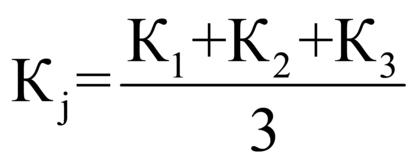 Кj - коэффициент, характеризующий качество и благоустройство жилого помещения, месторасположение дома;К1 - коэффициент, характеризующий качество жилого помещения;К2 - коэффициент, характеризующий благоустройство жилого помещения;К3 - коэффициент, характеризующий месторасположение дома.3.2. Коэффициент, характеризующий качество жилого помещения, (К1) отражает свойства капитальности стен жилого объекта (дома), в котором расположены жилые помещения муниципального жилищного фонда, - материал стен.3.3. Коэффициент, характеризующий благоустройство жилого помещения,  (К2) отражает благоустроенность жилого дома в целом и жилых помещений, расположенных в доме, а именно: наличие мусоропроводов, лифтов, централизованного водоснабжения, водоотведения и теплоснабжения.3.4. Коэффициент, характеризующий месторасположение дома, (К3) предусматривает зонирование жилищного фонда исходя из его месторасположения с учетом потребительского спроса населения на приобретение (покупку) жилья.3.5. Значения показателей К1, К2, К3 оцениваются в интервале [0,8; 1,3] и  принимаются равными11.04.2018 г. № 42РОССИЙСКАЯ ФЕДЕРАЦИЯИРКУТСКАЯ ОБЛАСТЬНИЖНЕУДИНСКИЙ МУНИЦИПАЛЬНЫЙ РАЙОНЗАМЗОРСКОЕ МУНИЦИПАЛЬНОЕ ОБРАЗОВАНИЕАДМИНИСТРАЦИЯПОСТАНОВЛЕНИЕОБ УСТАНОВЛЕНИИ ПЛАТЫ ЗА ПОЛЬЗОВАНИЕ ЖИЛЫМ  ПОМЕЩЕНИЕМ (ПЛАТЫ ЗА НАЕМ) ДЛЯ НАНИМАТЕЛЕЙ ЖИЛЫХ ПОМЕЩЕНИЙ ПО ДОГОВОРАМ СОЦИАЛЬНОГО НАЙМА И ДОГОВОРАМ НАЙМА ЖИЛЫХ ПОМЕЩЕНИЙ ГОСУДАРСТВЕННОГО ИЛИ МУНИЦИПАЛЬНОГО ЖИЛИЩНОГО ФОНДА НА ТЕРРИТОРИИ ЗАМЗОРСКОГО МУНИЦИПАЛЬНОГО ОБРАЗОВАНИЯВ соответствии с частью 3 статьи 156 Жилищного кодекса Российской Федерации, приказом Министерства строительства и жилищно-коммунального хозяйства Российской Федерации от 27 сентября 2016 года № 668-ПР «Об утверждении методических указаний установления размера платы за пользование жилым помещением для нанимателей жилых помещений по договорам социального найма и договорам найма жилых помещений государственного или муниципального жилищного фонда», Федеральным законом от 6 октября 2003 года № 131-ФЗ «Об общих принципах организации местного самоуправления в Российской Федерации», руководствуясь статьями 6, 8 Устава Замзорского муниципального образования, администрация Замзорского муниципального образованияПОСТАНОВЛЕНИЕ:1.Установить экономически-обоснованный размер базовой ставки за пользование жилым помещением (платы за наем) для нанимателей жилых помещений по договорам  социального найма и договорам найма жилых помещений государственного жилищного фонда или муниципального жилищного фонда на территории Замзорского муниципального образования в следующем размере:- 40 руб. 54 коп. за кв. м. общей площади жилого помещения в месяц;2. Установить размер платы за пользование жилым помещением (платы за наем) для нанимателей жилых помещений по договорам  социального найма и договорам найма жилых помещений государственного жилищного фонда или муниципального жилищного фонда на территории Замзорского муниципального образования  за 1 квадратный метр, согласно приложению.3. Признать утратившим силу с 01 апреля 2018г постановление администрации Замзорского  муниципального образования от 08 декабря 2010 года № 50 «Об установлении размера платы за содержание и ремонт жилого помещения и размера платы за пользование жилым помещением (платы за наем).4. Настоящее постановление опубликовать в печатном средстве массовой информации «Вестник Замзорского сельского поселения» и на сайте Замзорского муниципального образования в информационно-телекоммуникационной сети «Интернет».Глава Замзорскогомуниципального образования Е.В. Бурмакина___________________________________________________________________________________________________________________________Приложение к постановлениюадминистрации Замзорскогомуниципального образованияот  11.04. 2018 года № 42Размер платы за пользование жилым помещением (платы за наем) для нанимателей жилых помещений по договорам  социального найма и договорам найма жилых помещений государственного жилищного фонда или муниципального жилищного фонда на территории Замзорского муниципального образования  (за 1 квадратный метр)ПРОТОКОЛПубличных слушаний по проектам постановления администрации Замзорского муниципального образования  «Об актуализации схемы теплоснабжения Замзорского муниципального образования», п. Замзор, ул. Рабочая, 5место проведения публичных слушаний(здание администрации Замзорскогомуниципального образования)11 апреля  2018 года                 18 часов   Состав временной комиссии:Председатель комиссии:	Бурмакина Елена Викторовна – председатель Думы Замзорского муниципального образования.Члены комиссии:	Аксененко Максим Владимирович – депутат Думы Замзорского муниципального образования;Вершинина Оксана Владимировна  – главный специалист администрации Замзорского муниципального образования.Секретарь комиссии	Баландина Татьяна Владимировна – ведущий специалист администрации Замзорского муниципального образования. Всего присутствовало 23 человека (список прилагается).ПОВЕСТКА ДНЯ  Обсуждение проекта постановления администрации Замзорского муниципального образования  «Об актуализации схемы теплоснабжения Замзорского муниципальногообразования на период до 2030 года». Вступительное слово предоставлено председателю комиссии Бурмакиной Е.В – Сегодня мы собрались здесь, чтобы обсудить проект постановления «Об актуализации схемы теплоснабжения Замзорского муниципального образования до 2030 года». С докладом по проекту постановления  об актуализации схемы теплоснабжения Замзорского муниципального образования выступила Е.В. Бурмакина, глава администрации Замзорского муниципального образования, обозначив основные вопросы.  ВЫСТУПИЛИ:1. Вершинина О.В. выступила с предложением одобрить актуализацию схему теплоснабжения  Замзорского МО. У присутствующих возражений нет. Проект постановления «Об актуализации схемы теплоснабжения Замзорского муниципального образования до 2030 года»  одобряются единогласно.Председатель временной комиссии Е.В.Бурмакина:                                                           Секретарь:     Т.В. БаландинаИнструктажпо правилам поведения и мерам безопасностипри пребывании на реках и водоемах во время весеннего половодьяУчащимся школы переходить водоемы весной строго запрещается!Помните, что весенний лед – капкан для вступившего на него!Особенно недопустимы игры на льду в период вскрытия рек. Прыгать с льдины на льдину, удаляться от берега очень опасно. Во время паводка и ледохода опасно находиться на обрывистом берегу, так как быстрое течение воды подмывает и рушит его.Меры безопасности во время весеннего половодья:Период весеннего половодья особенно опасен для тех, кто живет близ реки, пруда, водоема. Привыкая зимой пользоваться пешеходными переходами по льду, многие забывают об опасности, которую таит лед весной.Переходить реку, пруд, озеро по льду весной опасно. Нужно внимательно следить за знаками, обозначающими пешеходные переходы, пользоваться специальными настилами на льду. Сходить на необследованный лед - большой риск.Помните, течение реки сильно подмывает крутые берега. Возможны обвалы. Остерегайтесь любоваться весенним ледоходом с обрывистых берегов.Весной опасно сходить за плотины, запруды. Не забывайте - они могут быть неожиданно сорваны напором льда. Не приближайтесь к ледяным заторам.Помните, весенний паводок ответственный период! Больше всего несчастных случаев весной на реке происходит со школьниками. Дети часто позволяют себе шалости у реки, даже пробуют кататься на льдинах.Школьники! Ведите постоянно наблюдение за рекой. Разъясняйте товарищам правила поведения во время весеннего половодья.Ледоход очень опасен, особенно те места, где выходят на поверхность водоёма подземные ключи, стоки теплой воды от промышленных предприятий, возле выступающих изо льда кустов, камыша, коряг и пр. Период половодья требует от нас порядка, осторожности и соблюдения правил безопасности поведения на льду и воде. Во время половодья остерегайтесь любоваться ледоходом с крутых берегов, размываемых весенними потоками, из-за чего склоны берегов часто обваливаются. Нельзя выходить на водоемы при образовании ледяных заторов.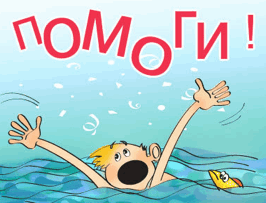 Помните!  Игры на льду в это время, плавание на лодках, плотах во время ледохода и половодья опасны для жизни!Адрес: Иркутская область Нижнеудинский район, п. Замзор, ул. Рабочая, 5Издатель: Администрация Замзорского муниципального образования – администрация сельского поселенияНаименование коэффициентаГруппы домовЗначение коэффициента Качество жилого помещения (К1)Кирпичные1Крупнопанельные, блочные0,9Деревянные0,8Степень благоустройства жилого помещения (К2)Дома, имеющие все виды благоустройства (централизованное отопление,  горячее и холодное водоснабжение, водоотведение, электроснабжение)1,1Дома, в которых отсутствует один из видов благоустройства1Дома, в которых отсутствуют несколько видов благоустройства0,9Дома, имеющие вид благоустройства - электроснабжение0,8Местоположение дома (территориальное зонирование) (К3)п. Замзор, ул. Нефтяников,д.10,8 №АдресМатериалстенКол-воквартирСтепень    благоустройстваСтепень    благоустройстваСтепень    благоустройстваСтепень    благоустройстваНБ 2018 годКjК1К2К3КсРазмер платы за наем 2018 год, 1м2п/пМатериалстенКол-воквартирЦОГВСХВСКНС1Нефтяников 1кирпич16--++40,540,910,90,80,13,65--++0